                                                АЛГОРИТМ РАБОТЫ ОРГАНИЗАЦИИ-ЖЕРТВОВАТЕЛЯI этап – определение учреждения культуры, которому будет направлено пожертвование;II этап – заключение договора пожертвования;III этап – перечисление пожертвования;IV этап – получение                               от учреждения культуры отчета об использовании пожертвованияАЛГОРИТМ РАБОТЫ УЧРЕЖДЕНИЯ КУЛЬТУРЫI этап – определить организации, которые являются плательщиками налога на прибыль;II этап – направить запрос о возможности направления пожертвования для нужд учреждения;III этап – подготовить обоснование необходимых расходов с приложением коммерческих предложений, сметных расчетов (в случае, если определена цель пожертвования); IV этап – предоставить организации-жертвователю необходимые документы;V этап – подписать договор пожертвования; VI этап – произвести работы или закупки; VII этап – направить отчет                   об использовании средствНАПРАВЛЕНИЕ РАСХОДОВАНИЯ ПОЖЕРТВОВАННЫХ СРЕДСТВНаправление расходования законодательно  не установлено, оно должно соответствовать целям деятельности учреждения культуры В договоре пожертвования цель расходования средств может быть указана или может отсутствоватьПРИМЕРЫ НАПРАВЛЕНИЯ РАСХОДОВАНИЯ ПОЖЕРТВОВАННЫХ СРЕДСТВ- капитальный или текущий ремонт здания; - приобретение оборудования, техники, книг (для библиотеки), костюмов (для театра и др.), музыкальных инструментов (для филармонии), - благоустройство территории;прочее (перечень не является исчерпывающим) 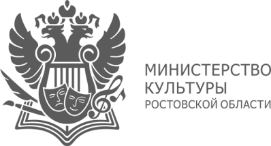 ПРАКТИКАприменения инвестиционного налогового вычета на территории 
Ростовской области в целях  
развития учреждений культуры сентябрь 2023 г.Законом установлена возможность для плательщиков налога на прибыль, зарегистрированных на территории Ростовской области, адресно направлять средства, подлежащие уплате в доход областного бюджета, на развитие учреждений культуры.При этом уменьшается размер налога на прибыль, равный сумме пожертвования (статья 2861Налогового кодекса 
Российской Федерации) КАКАЯ СУММА МОЖЕТ БЫТЬ ПОЖЕРТВОВАНАстр. 4КАКИМ УЧРЕЖДЕНИЯМ КУЛЬТУРЫ МОЖНО ПЕРЕЧИСЛЯТЬ ПОЖЕРТВОВАНИЯ
находящимся на территории Ростовской области государственным областным и (или) муниципальным:(статья 101 Областного закона от 10.05.2012                № 843-ЗС «О региональных налогах и некоторых вопросах налогообложения в Ростовской области»)ДОКУМЕНТЫ, ПРЕДОСТАВЛЯЕМЫЕ УЧРЕЖДЕНИЕМ КУЛЬТУРЫ1. Устав учреждения культуры;2. Выписка из ЕГРЮЛ (для сверки соответствия ОКВЭДа);3. Правоустанавливающие документы на здание и земельный участок  (в случае направления средств на капитальный, текущий ремонт или благоустройство)ОСОБЕННОСТИ ЗАКРЕПЛЕНИЯ ПРАВ НА ОБЪЕКТЫ НЕДВИЖИМОГО ИМУЩЕСТВАЗдание должно находиться в государственной собственности Ростовской области  (для государственных учреждений культуры Ростовской области) или собственности муниципального образования (для муниципальных учреждений культуры). За учреждением объекты закрепляются на праве оперативного управления (в некоторых случаях – по договору безвозмездного пользования или аренды) 